Détective BrailleBraille | Littératie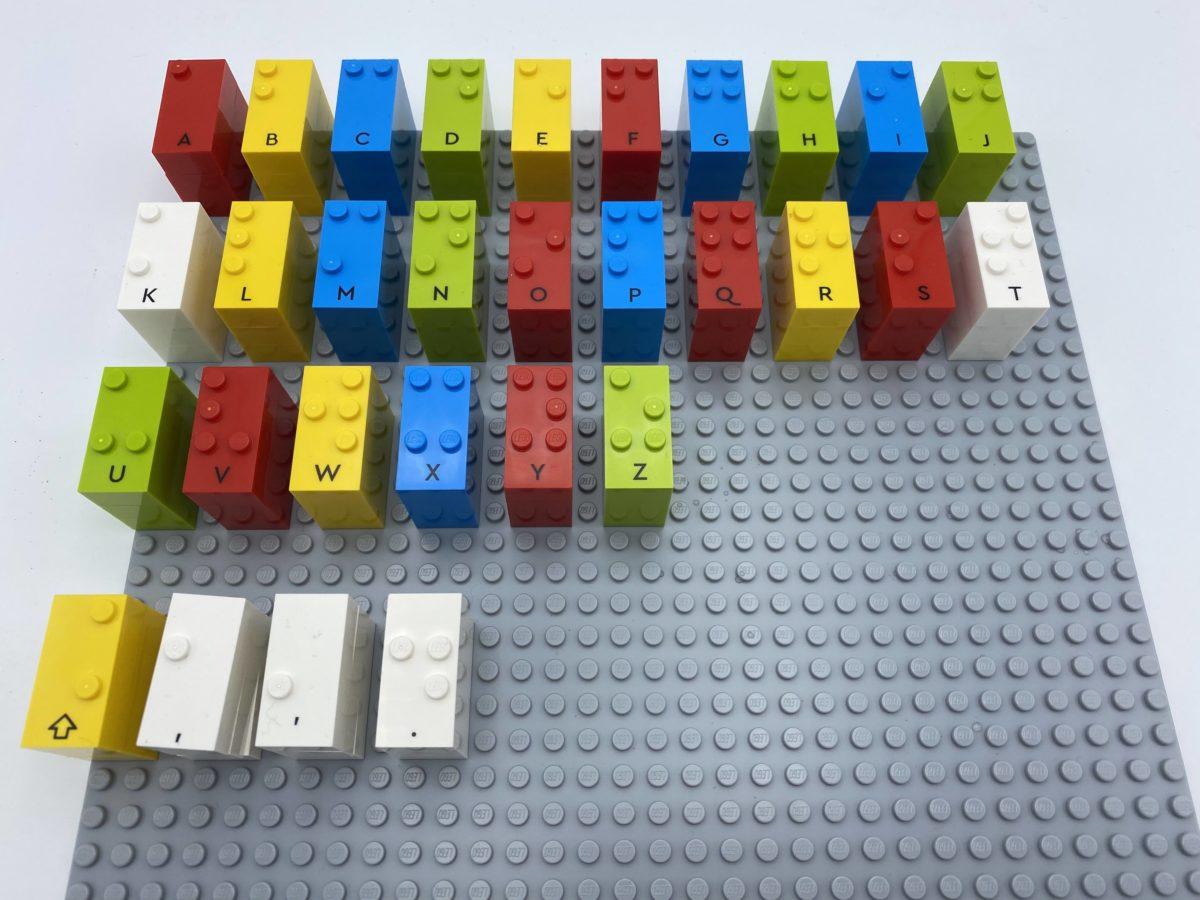 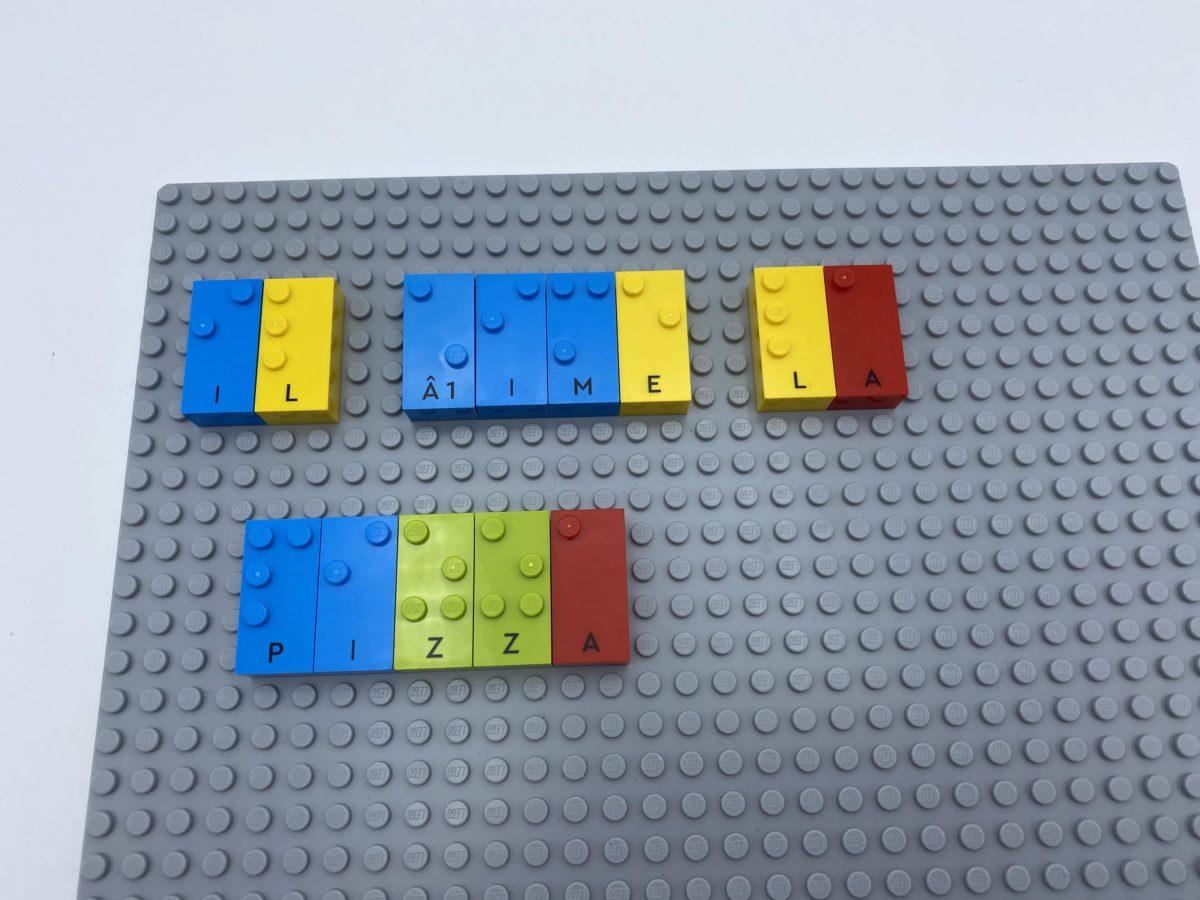 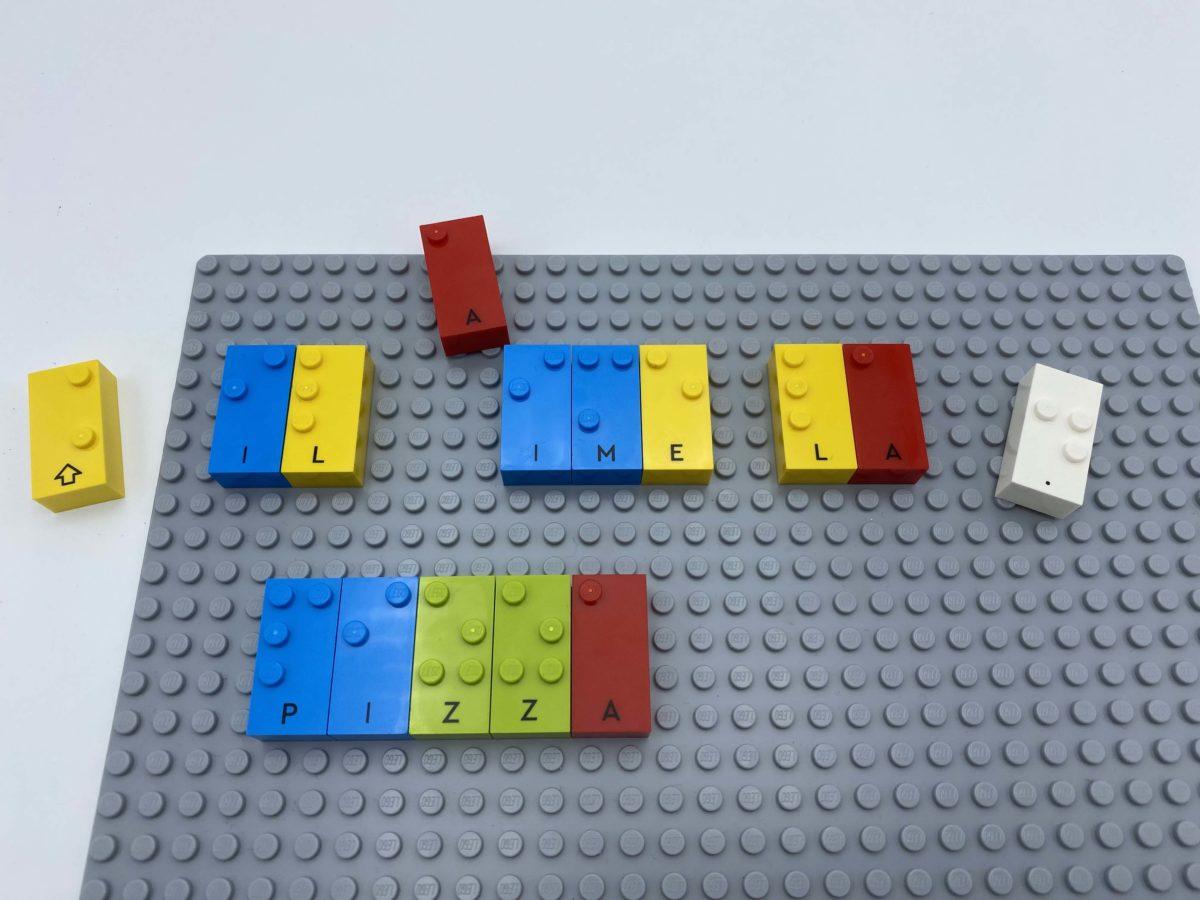 